SEÑOR MINISTRO DEL AMBIENTE DE LA CIUDAD DE QUITO ECUADOR En su despacho: Quito a los diez días del mes de abril de 2013PETICIÓN: RECLAMO  DE SIMPLE-ADMINISTRACIÓNEn cuanto al Administrador del Contrato No.073-2011En representación legal de la Compañía: GALÁPAGOS CONSTRUCCIONES S.A. yo: FRANKLIN ROBERTO PILLA CHISAGUANO CI. 180267523-9, con  domicilio en la calle Islas Duncan Barrio: la cascada,  junto al parque la cascada en la Provincia de Galápagos - Cantón Santa Cruz - Ciudad Puerto Ayora: De transito por esta Ciudad de Quito,  Señor Ministro. Pongo en su conocimiento y a quien corresponda en las obligaciones que esta Cartera de Estado a contraído con mi Empresa ya mencionada; a continuación le notifico por medio de mi Abogado El señor Santiago Iván Zambrano Ávila Matricula profesional 17-2012-662,  para que sea atendido mi petición de acuerdo a derecho. ANTECEDENTES.- con fecha de veintiún  día del mes de noviembre del 2011 firmamos un contrato bilateral entre el Sr. JOSÉ BORJA SALVATIERRA, el mismo que fungió; COMO DELEGADO DEL  DIRECTOR  DEL PARQUE NACIONAL DE GALÁPAGOS  y yo: FRANKLIN ROBERTO PILLA CHISAGUANO como gerente general de la compañía GALÁPAGOS CONSTRUCCIONES S.A  Ruc 0291756253001 y fue celebrado el contrato No. 073-2011 de acuerdo a la partida con certificación No.126 del 08 de noviembre del 2011 y que el señor responsable  de gestión financiera hace conocer que existe la partida presupuestaria No.2000404001750401200000100000000 para las LÍNEAS REDES E INSTALACIONES  ELÉCTRICAS  por un valor de US$47.230,25 en consecuencia  aprobado los pliegos como menor cuantía MCO-DPNG-0062011-APP fuimos favorecidos  y contratados con los servicios  para la renovación del sistema eléctrico de la oficina técnica y el centro de crianza del PNG. En Isabela. Cuya convocatoria fue el día 09 de noviembre del 2011 a través portal www.compraspublicas.gov.ecRECLAMACIÓN  CONCRETA EN DERECHO DE NORMATIVAS LEGALES:De acuerdo al: REGLAMENTO GENERAL DE LA LEY ORGÁNICA DEL SISTEMA NACIONAL DE CONTRATACIONES PÚBLICAS, de conformidad con el l Artículo 150 de este cuerpo de leyes  referido.  Así como la  LEY ORGÁNICA DEL SISTEMA NACIONAL DE CONTRATACIONES PÚBLICA. LOSNCP, en su Artículo 102.1.- El señor; Leonardo Moisés García Alcívar  quien es el Administrador del Contorto No. 073-2011  del Parque Nacional de Galápagos hasta la fecha no nos ha cancela,  de acuerdo al contrato firmado que en la SEXTA clausula  está sancionado   violando la ley LOSNCP  del Art. 75. Que los abonos son por presentación de planilla pero esto no se está dando cumplimiento. El valor que exijo es de $/50.468,32 CINCUENTA MIL CUATROCIENTOS SESENTA Y OCHO CON TREINTA Y DOS CENTAVOS, de dólares de Norte América.   2.- Solicito se me cancele de acuerdo al contrato que indica los pagos por avance de obra y que mi empresa ha cumplido   y presentado las planillas con  factura 0000473 del avance por el contrato firmado  por este Ministerio.RESPONSABILIDAD LEGAL ECONÓMICA: Por yo no provocar este inconveniente, en su debido tiempo las autoridades competentes deberá fijar daños y perjuicios a mi empresa GALÁPAGOS CONSTRUCCIONES S.A, así como gastos judiciales y honorarios de abogados en este caso.   SOBRE LAS NOTIFICACIONES.- que a mí correspondan se receptaran en el Casillero Judicial: 170492479 y Casilleros electrónicos Consultas@cazamley.comsantiago.zambrano17@foroabogados.ec del señor, Santiago Iván Zambrano Ávila. Abogado, con matrícula 17-2012-662 de la Dirección Regional del Consejo de la Judicatura de Pichincha.   A quien autorizo para que con su presencia y escritos, siga nuestro  pedido hasta la finalización de este reclamo SIMPLE ADMINISTRATIVO y en lo que en derecho le faculte el Art,- 44 del Código de Procedimiento Civil del Ecuador.  Las Citaciones  para el  señor; Leonardo Moisés García Alcívar   se le haga llegar  en su despacho de la oficina  técnica Isabela Parque Nacional de Galápagos, en galápagos; y en la oficina principal  de Administración de Contratos ubicada en la calle Madrid 1159 y Andalucía en Quito Ecuador.Adjuntos:1.- Una copia del contrato a quince fojas2.- Veinticuatro fojas con pedido de cobros y facturas NO PAGADAS.Para dejar firmeza en lo solicitado firmo en conjunto con mi Abogado defensor                      f.- El Peticionario                                             F. Abogado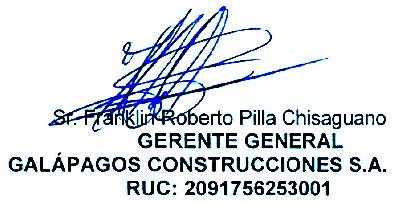 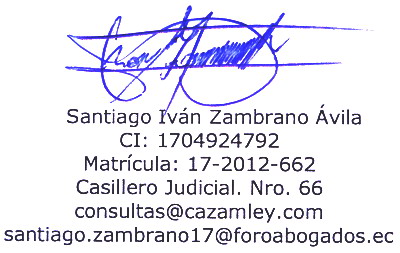 